1. Sociology and Society.2. Doing Sociology: Research Methods3. Environment and Society.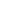 